Srednja medicinska škola 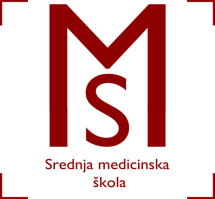 Slavonski BrodV.Jagića 3ARASPORED  VJEŽBI U KABINETIMA I ZDRAVSTVENIM USTANOVAMA ZA 8.TJEDAN NASTAVE FIZIOTERAPEUTSKI TEHNIČAR/TEHNIČARKAŠkolska godina 2016./2017.RAZREDGRUPAPREDMET/ODJEL/RADNO VRIJEME1.C2. grupaUvod u rehabilitacijuŠkolski kabinetPET  9.50-10.351.C3. grupaUvod u rehabilitacijuŠkolski kabinetPET  10.40-11.251.C1. grupaUvod u rehabilitacijuŠkolski kabinetPET  11.30-12.152.B2. grupaFizikalna terapijaOdjel za reumatske bolesti, fizikalnu i rehabilitacijsku medicinuPON 8.00-10.35MasažaŠkolski kabinetPON 11.30-13.00Osnove kineziologijeŠkolski kabinetPON 10.40-11.252.B3. grupaMasažaŠkolski kabinetPON 8.00-9.35Osnove kineziologijeŠkolski kabinetPON 11.30-12.152.B1. grupaMasažaŠkolski kabinetPON  9.50-11.25Osnove kineziologijeŠkolski kabinetPON  12.20-13.00RAZREDGRUPAPREDMET/ODJEL/RADNO VRIJEME3.B1. grupaMasažaDom za starije i nemoćne osobe Slavonski BrodUTO 8.00-10.35UTO 10.40-13.00(ŠKOLSKI KABINET)Kineziterapija Školski kabinetPON 12.20-13.00Osnove kineziologijeŠkolski kabinetPON 11.30-12.15SRI  7.10-7.553.B2. grupaKineziterapijaDom za starije i nemoćne osobe Slavonski BrodUTO 8.00-13.00Kineziterapija Školski kabinetPON 10.40-11.25Osnove kineziologijeŠkolski kabinetPON 12.20-13.00ČET 7.10-7.553.B3. grupaFizikalna terapijaOdjel za reumatske bolesti, fizikalnu i rehabilitacijsku medicinuUTO 8.00-13.00Kineziterapija Školski kabinetPON 11.30-12.15Osnove kineziologijeŠkolski kabinetPON 10.40-11.25UTO  13.00-13.55RAZREDGRUPAPREDMET/ODJEL/RADNO VRIJEME4.C2. grupaFizikalna terapijaOdjel za reumatske bolesti, fizikalnu i rehabilitacijsku medicinuSRI 8.50-12.15Školski kabinet 12.20-13.55Kineziterapija Školski kabinetPON 8.00-8.45ČET 9.50-10.35Fizikalna terapijaŠkolski kabinet ČET 11.30-12.15MasažaŠkolski kabinetČET 10.40-11.254.C3. grupaKineziterapijaDom za starije i nemoćne osobe Slavonski BrodSRI 8.50-13.55Kineziterapija Školski kabinetPON 8.50-9.35ČET 10.40-11.25Fizikalna terapijaŠkolski kabinet ČET 9.50-10.35MasažaŠkolski kabinetČET 11.30-12.154.C1. grupaMasažaDom za starije i nemoćne osobe Slavonski BrodSRI 8.50-12.15SRI 12.20-13.55 (ŠKOLSKI KABINET)Kineziterapija Školski kabinetPON 9.50-10.35ČET 11.30-12.15Fizikalna terapijaŠkolski kabinet ČET 10.40-11.25MasažaŠkolski kabinetČET 9.50-10.35